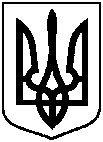 СУМСЬКА МІСЬКА ВІЙСЬКОВА АДМІНІСТРАЦІЯ СУМСЬКОГО РАЙОНУ СУМСЬКОЇ ОБЛАСТІНАКАЗ09.02.2024                                           м. Суми                            № 44 – СМРПро прийняття у комунальну власність Сумської міської територіальної громади з державної власності земельної ділянки за адресою: м. Суми, вул. Герасима Кондратьєва, 136/1, площею 0,6315 га	На підставі розпорядження голови Сумської обласної державної адміністрації-начальника обласної військової адміністрації від 01.11.2023             № 607-ОД «Про передачу земельної ділянки у комунальну власність», рішення Виконавчого комітету Сумської міської ради від 19.11.2021 № 714 «Про затвердження акту приймання-передачі з державної власності у комунальну власність Сумської міської територіальної громади гуртожитку по вул. Герасима Кондратьєва, 136/1 в м. Суми», відповідно до статей 83, 117 Земельного кодексу України, враховуючи рекомендації постійної комісії з питань архітектури, містобудування, регулювання земельних відносин, природокористування та екології Сумської міської ради (протокол від 16.01.2024 № 77) та керуючись пунктом 26 частини 2 та пунктом 8 частини 6 статті 15  Закону України «Про правовий режим воєнного стану»НАКАЗУЮ:	1. Прийняти у комунальну власність Сумської міської територіальної громади з державної власності земельну ділянку за адресою: м. Суми,                      вул. Герасима Кондратьва, 136/1, площею 0,6315 га, кадастровий номер 5910136300:12:002:0050, категорія та цільове призначення земельної ділянки: землі житлової та громадської забудови, для колективного житлового будівництва.	2. Доручити Департаменту забезпечення ресурсних платежів Сумської міської ради (40456009) здійснити заходи щодо проведення державної реєстрації права власності на земельну ділянку, згідно із цим наказом.Начальник								        Олексій ДРОЗДЕНКО